KAJIAN PENGARUH JENIS DAN KONSENTRASI TEPUNG DIMODIFIKASI AUTOCLAVING-COOLING CYCLE TERHADAP KARAKTERISTIK BROWNIES UBI JALAR UNGU (NON-GANDUM)TUGAS AKHIRDiajukan untuk Memenuhi Syarat Tugas AkhirProgram Studi Teknologi PanganOleh :Khodijah Qurrota A’yun13.302.0359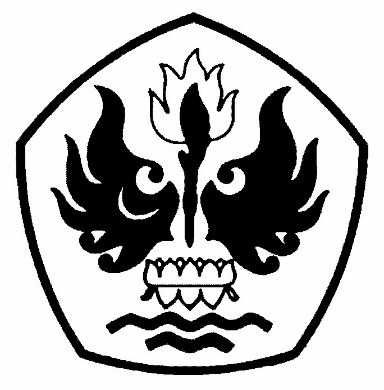 PROGRAM STUDI TEKNOLOGI PANGANFAKULTAS TEKNIKUNIVERSITAS PASUNDAN BANDUNG2017KAJIAN PENGARUH JENIS DAN KONSENTRASI TEPUNG DIMODIFIKASI AUTOCLAVING - COOLINGCYCLE TERHADAP KARAKTERISTIK BROWNIES UBI JALAR UNGU (NON-GANDUM) TUGAS AKHIRDiajukan untuk Memenuhi Syarat Kelulusan Sarjana Teknik Program Studi Teknologi PanganOleh :Khodijah Qurrota A’yun13.302.0359Menyetujui :Pembimbing I	Pembimbing II(Dr. Ir. Nana Sutisna Achyadi, Msc.)         (Rohmah Luthfiyanti, S.TP.,M.Si.)TUGAS AKHIRKAJIAN PENGARUH JENIS DAN KONSENTRASI TEPUNG DIMODIFIKASI AUTOCLAVING - COOLINGCYCLE TERHADAP KARAKTERISTIK BROWNIES UBI JALAR UNGU (NON-GANDUM) Mengetahui,Koordinator Tugas AkhirProgram Studi Teknologi PanganFakultas TeknikUniversitas Pasundan(Dra.Hj. Ela Turmala Sutrisno, M.Sc.)